Mokomųjų – praktinių seminarų ciklas (tęsinys)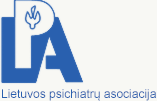 „Kaip padidinti pagalbos priklausomam nuo alkoholio pacientui efektyvumą?“Seminaras įvyks 2014 m. spalio 28 d. viešbučio Radisson Blu (Konstitucijos pr. 20, Vilnius), konferencijų centre. Šio seminaro dalyviai išklausys pranešimą apie tai, kokios kliūtys pasitaiko nustatant priklausomybės nuo alkoholio diagnozę ir pradedant paciento gydymą, kokios gali būti alkoholio žalos mažinimo strategijos, kokie būna tipiniai bendravimo su pacientu stereotipai ir kodėl svarbu jų išvengti. Praktinių užsiėmimų metu bus diskutuojama apie psichosocialinės pagalbos taikymą, medikamentinio gydymo parinkimą bei pagalbos pacientui tęstinumo užtikrinimą.Seminaro organizatorius: Lietuvos psichiatrų asociacija.Seminaro dalyviai: kviečiami dalyvauti gydytojai psichiatrai, neurologai, vaikų ir paauglių psichiatrai, teismo psichiatrai ir šių specialybių rezidentai.Seminaro trukmė: dalyviams bus išduodami 4 val. mokomojo – praktinio seminaro dalyvio pažymėjimai, suteikiant numerius.Mokomojo – praktinio seminaro programa*13.30 – 14.00 val. Registracija.14.00 – 15.30 val. Pagrindinis pranešimas. Priklausomybės nuo alkoholio diagnozavimo svarba ir sunkumai. Alkoholio sukeliamos žalos mažinimo strategijos. Stereotipai ir jų išvengimo svarba. Gydymo taktikos formavimas. Paciento įtraukimas į gydymo procesą ir jo motyvacijos gydytis palaikymas.Lektorius: Dr. Rolande Anderson, akredituotas Airijos Priklausomybių konsultantų asociacijos narys, Dublinas, Airija.15.30 – 17.00 val. Praktinių užduočių vykdymas. Trumpos psichosocialinės intervencijos ir jų taikymas. Parodomosios situacijos.17.00 – 18.00 val. Baigiamoji diskusija.Užduočių įvykdymo rezultatų apibendrinimas. Klausimų ir atsakymų sesija.Regisracijos mokestis: registracijos mokestį padengia seminaro rėmėjai.Registracija iki spalio 24 d.: telefonu +370 5 231 4188 arba elektroniniu paštu lietuva@lundbeck.com*.Konferenciją administruoja UAB „Lundbeck Lietuva”.*Registruojantis elektroniniu paštu, reikia nurodyti dalyvio vardą, pavardę, pareigas, darbovietės pavadinimą, telefono numerį ir elektroninio pašto adresą.**Konferencijos organizatoriai pasilieka teisę keisti programą. 